 ？Who is she？一、语音练习 Phonetic drills: Read after recording.1）辨调Discrimination of tonesnúlì  （奴隶）           nǔlì （努力）chīlì  （吃力）          chīlí （吃梨）jiùrén （救人）          jiǔrén（九人）měijīn （美金）         méijìn（没劲）zhuàngchē（装车）     zhuàngchē（撞车）wánle （完了）         wǎnle（晚了）2) 变调 Change of tonesyìbiān (一边)    yìbēi(一杯)   yìxiāng（一箱） yìbāng（一帮）yìhé（一盒）   yìpén（一盆） yìlún（一轮）  yìqún （一群）yìqǐ （一起）   yìpǐn（一品） yijuan (一卷)    yìchǎng(一场)yíhuìr（一会儿）yíxiàr（一下儿） yígè（一个） yípiàn（一片）  二、词和句子  words&sentences 1）读下列词语  read following words    ？   。 ？    。         。2）完成句子  Fill the blanks.A: __________?（谁）B: 她是我妹妹。B: _________吗？（老师）B：不是，_____________,她是__________。（医生）A：你认识王林(A Chinese name)的妹妹吗？（认识：rènshi  know）B：_______________。你呢？A：我认识。B：___________________？（名字）A：她叫王兰。三、汉字 characters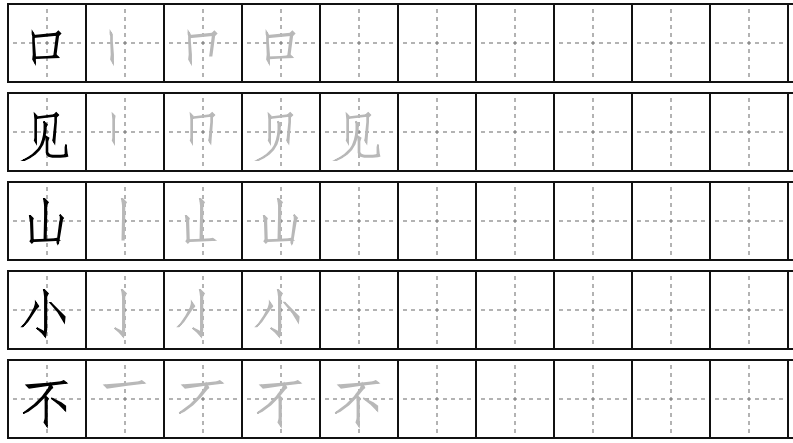 